Publicado en Barcelona el 20/08/2021 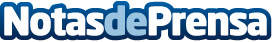 Schneider Electric recibe el premio Top Project of the Year de Environment + Energy LeaderEl innovador programa Gigaton PPA, desarrollado en colaboración con Walmart, ha sido reconocido por su enfoque innovador de la gestión energética y medioambiental. Esta iniciativa de energía renovable permite formar a los proveedores de Walmart en EE.UU., 84 de los cuales se han unido al programa desde su lanzamiento el año pasadoDatos de contacto:Noelia Iglesias935228612Nota de prensa publicada en: https://www.notasdeprensa.es/schneider-electric-recibe-el-premio-top Categorias: Nacional Ecología Logística Recursos humanos Premios Sector Energético http://www.notasdeprensa.es